.Intro: After guitar intro, wait 16 counts then begin with first verse, stomping on the word “go”Sequence: One easy Restart* after 32 counts during 5th repetitionSECTION 1. STOMPS WITH TOE FANSSECTION 2. ROCKING CHAIR, 1/2 PIVOT, 1/4 PIVOTSECTION 3. DIAGONAL BIG STEP WITH SLIDE, TOUCH OUT-IN (R THEN L)SECTION 4. ZIG ZAG BACK, OUT-OUT-IN-IN*RESTART: During 5th repetition, Restart here after he sings “Throw it on my tab, put it right there.” You’ll be facing 3:00 when this happens.SECTION 5. HEEL HOOK KICK STEP (R THEN L)SECTION 6. HEEL HOOK KICK STEP (R THEN L)Begin again and enjoy!FINALE: At end of track, you’ll have just finished 32 counts and you’ll be facing 9:00. Stay facing 9:00, but step R side right turning your head to look towards 12:00 while pointing R forefinger in that direction, indicating to the bartender your beverage of choice. Accept the invisible bottle, pour yourself an invisible drink, take a swig, then smash the empty glass on the ground (if you desire).John Robinson aka Mr. Showcase - 609.314.0115 | mrshowcase@gmail.com | www.mrshowcase.netLast Update - 1 April 2020 - R2Pour Decisions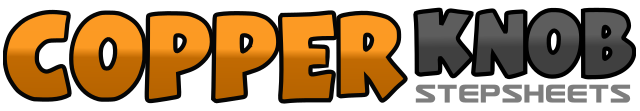 .......Count:48Wall:4Level:Improver.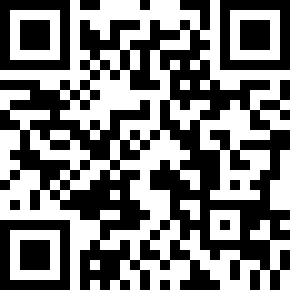 Choreographer:John Robinson (USA) - January 2020John Robinson (USA) - January 2020John Robinson (USA) - January 2020John Robinson (USA) - January 2020John Robinson (USA) - January 2020.Music:Pour Decisions - Canaan Smith : (iTunes, amazon.com, amazon.co.uk, amazon.de)Pour Decisions - Canaan Smith : (iTunes, amazon.com, amazon.co.uk, amazon.de)Pour Decisions - Canaan Smith : (iTunes, amazon.com, amazon.co.uk, amazon.de)Pour Decisions - Canaan Smith : (iTunes, amazon.com, amazon.co.uk, amazon.de)Pour Decisions - Canaan Smith : (iTunes, amazon.com, amazon.co.uk, amazon.de)........1-4Stomp R fwd, toe pointed in (1); Fan R toe out (2); Fan R toe in (3); Fan R toe out taking weight (4)5-8Stomp L fwd, toe pointed in (5); Fan L toe out (6); Fan L toe in (7); Fan L toe out taking weight (8)1-4Rock R fwd (1); Recover L (2); Rock R back (3); Recover L (4)5-8Step R fwd (5); Turn 1/2 left (6:00) taking weight L (6); Step R fwd (7); Turn 1/4 left (3:00) taking weight L (8)1-4Big step R toward 4:30 (1); Slide/touch L beside R (2); Touch L side left (3); Touch L beside R (4)5-8Big step L toward 1:30 (5); Slide/touch R beside L (6); Touch R side right (7); Touch R beside L (8)1-4Step R diagonally back toward 7:30 (1); Touch L beside R (2); Step L diagonally back toward  11:30 (3); Touch R beside L (4)5-8Step R side right (5); Step L side left (6); Step R home (7); Step L home (8)1-4Tap R heel fwd (1); Raise R across L shin (2); Kick R fwd (3); Step R slightly fwd (4)5-8Tap L heel fwd (5); Raise L across R shin (6); Kick L fwd (7); Step L slightly fwd (8)1-4Tap R heel fwd (1); Raise R across L shin (2); Kick R fwd (3); Step R slightly fwd (4)5-8Tap L heel fwd (5); Raise L across R shin (6); Kick L fwd (7); Step L slightly fwd (8)